                     CURRICULUM-VITAE                                         	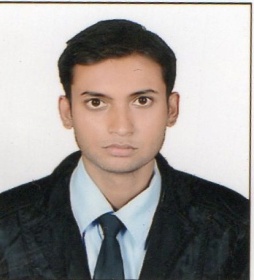 QUAZIQUAZI.362899@2freemail.com 	         	 OBJECTIVE:                To seek a responsible position where my work experience knowledge attitude & skills will be applied in    a prestigious institution that help to achieve my personal career as well as the individual growth.ABOUT MYSELF:-Outgoing person with logical thinking.  Possesses strong oral and written communication skills.Positive outlook towards life and accepts challenges willingly. Can be an asset to the organization. EDUCATION:-Bachelor of Commerce from Bamu University INDIA.                                                                                                                        Intermediate C.E.C from Neo Quantum Junior College INDIA.S.S.C- St Frances decals high school Aurangabad.  Fire and safety training from municipal commissioner office HyderabadComputer course MS Excel, MS  Word , Tally ERP in 2010 From Aurangabad EXPERIENCE SUMMARY :-Work as a sales manager in Alpha motors vespa showroom from nov2015 to Jan 2017 Work as a sales executive in cherry cop Royal Enfield Bullet showroom Oct 2014 to Nov 2015Worked as a Sales Representative in hardwire company (Kames mashed abha Saudi Arab.)Work as a casher and merchandiser in mahaveer supermarket 2sep 2010 to 2013 Work as a Supervisor in Hyderabad Carting services from aug2007 to may 2010Personal profile:-Sex                                                             :  MaleDate of birth                                              :  17-01-1990Martial Status                                            : MarriedNationality                                                 : INDIANLanguage known                                       : English &Hindi&Marathi&Arabic (SubjectsSchool /University NamePassing YearPercentageS.S.CSt Frances school200652%H.S.CNeoquatum collage A.p Board Hyderabad200950%DegreeDeogiri collage Bamu university (MH)201365%